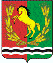 СОВЕТ  ДЕПУТАТОВМУНИЦИПАЛЬНОГО ОБРАЗОВАНИЯ  КИСЛИНСКИЙ СЕЛЬСОВЕТАСЕКЕЕВСКОГО РАЙОНА  ОРЕНБУРГСКОЙ ОБЛАСТИчетвертого созываРЕШЕНИЕ     проект                                                                                                № О внесении изменений в решение Совета депутатов муниципального образования Кислинский сельсовет Асекеевского района Оренбургской области от 19.05.2022 № 62 «Об утверждении Положения о муниципальном контроле на автомобильном транспорте, городском наземном электрическом транспорте и в дорожном хозяйстве в границах населенных пунктов муниципального образования Кислинский сельсовет Асекеевского района Оренбургской области»Рассмотрев протест прокуратуры Асекеевского района от 30.03.2023 № 07-01-23, в соответствии с Федеральным законом от 31.07.2020 № 248-ФЗ «О государственном контроле (надзоре) и муниципальном контроле в Российской Федерации», Федеральным законом от 06.10.2003 N 131-ФЗ "Об общих принципах организации местного самоуправления в Российской Федерации", Уставом муниципального образования  Кислинский сельсовет Асекеевского района Оренбургской области, Совет депутатов муниципального образования Кислинский сельсовет Асекеевского района Оренбургской области РЕШИЛ:1. В приложении N 3 к решению Совета депутатов муниципального образования Кислинский сельсовет Асекеевского района Оренбургской области от 19.05.2022 № 62 «Об утверждении Положения о муниципальном контроле на автомобильном транспорте, городском наземном электрическом транспорте и в дорожном хозяйстве в границах населенных пунктов муниципального образования Кислинский сельсовет Асекеевского района Оренбургской области» пункты 2, 3, 4, 6, 7 исключить.2.  Настоящее решение вступает в силу после его официального обнародования. Председатель Совета депутатов                                                Р.Х. ГалиулинаГлава муниципального образования                                         В.Л. Абрамов